Đăng ký:Nhập đầy đủ các thông tin yêu cầu bắt buộc -> nhấn đăng ký -> màn hình yêu cầu xác nhận tài khoản -> xác nhận tài khoản (bằng link hoặc OTP) -> thông báo xác nhận và tạo tài khoản thành côngĐăng ký thì tài khoản phải vào danh sách đăng ký mới trên admin và lên site khi đăng ký tài khoản ứng viênĐăng ký với email đã tồn tại phải vào danh sách đăg ký lỗi trong adminEmail không được trùngMật khẩu tối thiểu 6 ký tự, không chứa dấu cáchẢnh đại diện gồm các file có đuôi .PNG, .JPG, .JPEG, .GIF có dung lượng tối đa là 8MBSố điện thoại có tối thiểu 10 sốĐăng nhập:Mật khẩu chỉ check đúng hay không chứ không check định dạngĐăng nhập tài khoản chưa xác thực phải chuyển đến màn xác thực tài khoảnQuên mật khẩu:Nhập email đã đăng ký tài khoản -> nhấn đăng ký -> màn hình yêu cầu xác nhận tài khoản -> xác nhận tài khoản (bằng link hoặc OTP) -> màn đổi mật khẩu khi xác nhận thành côngĐăng tin:1 tiêu đề tin tài khoản chỉ được đăng 1 lần1 ngành + 1 ngành nghề chi tiết + 1 quận huyện chỉ cho 1 tin trong 1 tài khoảnThời hạn đăng tin > ngày hiện tạiĐăng tin thành công phải hiển thị trong danh sách tin mới trên admin và trên siteSửa tin:Phải lưu lại toàn bộ thông tin đã có lúc đăng tin1 tiêu đề tin tài khoản chỉ được đăng 1 lần1 ngành + 1 ngành nghề chi tiết + 1 quận huyện chỉ cho 1 tin trong 1 tài khoảnThời hạn đăng tin > ngày hiện tại( thời hạn nộp hồ sơ nhỏ hơn ngày hiện tại)Chỉnh sửa thành công phải đưa tin vừa chỉnh sửa lên đầu danh sách tin mới nhấtChi tiết ứng viên:NTD không được thông tin của ứng viên miễn phí trừ khi ứng viên đó đã từng ứng tuyển 1 công việc của công ty đóNTD xem thông tin ứng viên bình thường phải mất 1 điểmChi tiết việc làm:Hiển thị đầy đủ tất cả các thông tin đã nhập lúc đăng tinLỗi code ở phần trang chủ( lỗi ảnh ) 9h34 ngày 4/5/2022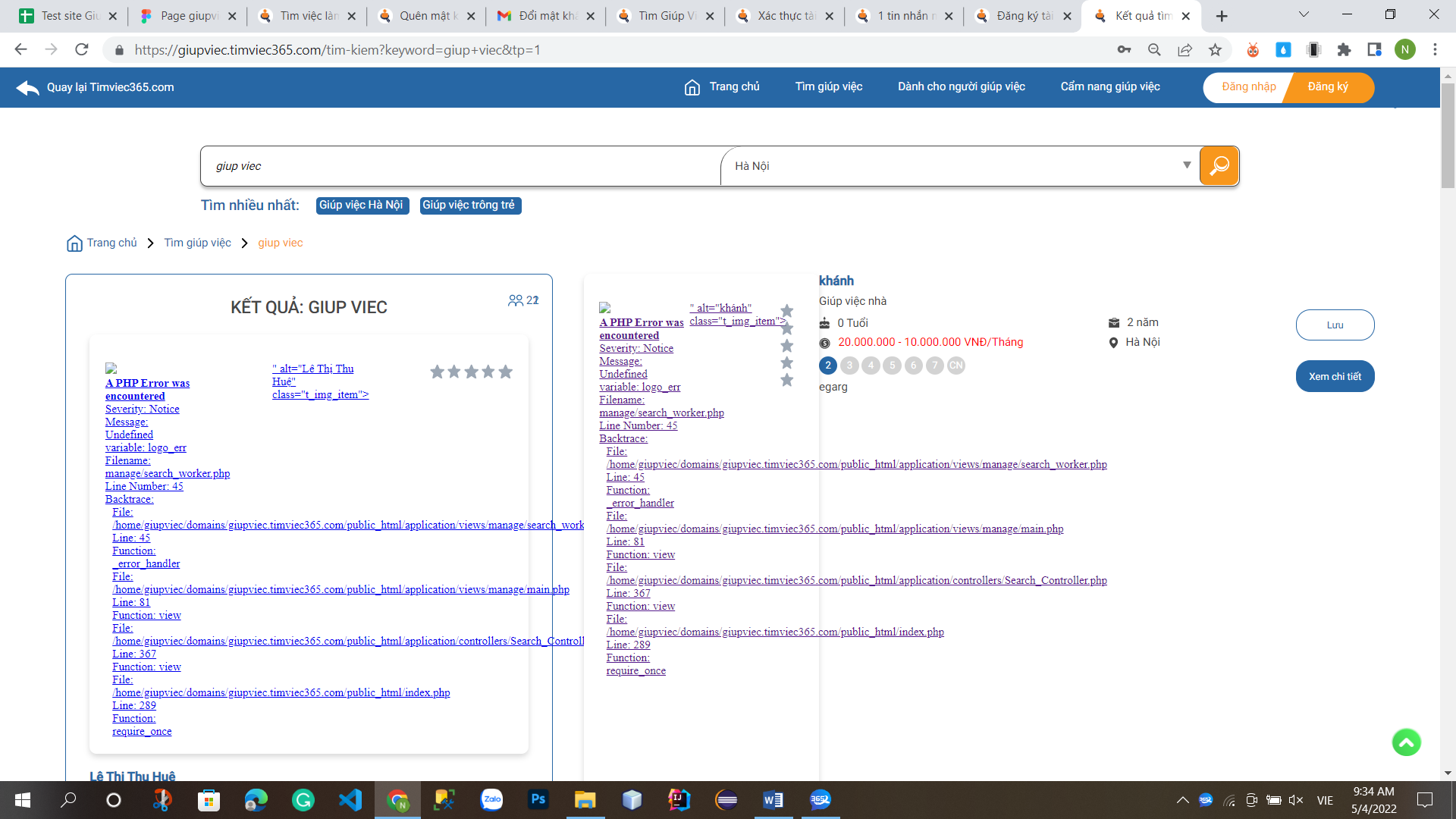 